В рамках работы по инновационной площадке «Ребенок в мире культуры» в МАДОУ № 239 г. Ростова-на-Дону реализуется два внутренних проекта «Город у тихого Дона» и «Казачьи посиделки».Цель: развитие у дошкольников ценностного отношения к культуре и истории Донского края, зарождение личностных смыслов. Задачи программы:Развитие у детей интереса к культуре и истории Донского края.Создание условий, обеспечивающих познание ребенком ценностей истории и культуры родного края, способствующих зарождению личностных смыслов.Развитие эмоционально-эстетической сферы ребенка в процессе восприятия музыкальных, литературных, архитектурных, изобразительных произведений искусства родного края.Развитие творческого потенциала дошкольников.Мы работаем над такими ценностями как:- семья- жизнь в городе и в деревне- наша малая родина – Донской край- казаки – первые жители Донской земли- уклад жизни казаков- воспитание маленьких казаков и казачек- произведения устного народного творчества- литературные и живописные произведения донских авторов- народные музыкальные инструменты- песенный фольклор донских казаков- праздники народного календаря- народные игры донских казаковВ МАДОУ №239 создан мини музей «Казачий курень». Он занимает специальное помещение на втором этаже и предназначен для воспитанников ДОУ. Где проводятся НОД по образовательным областям с детьми дошкольного возраста, с использованием экспонатов музея. Курень – жилище донских казаков, убранство которого отличается чистотой и простотой. На входе с правой стороны у нас находится русская печь. В печи стоит чугунок для каши, а внизу лежат поленья. На печи стоят расписные доски с изображением героев романа «Тихий Дон», висят в виде гирлянд косы из лука. Вдоль стены находятся деревянные полки на них расположена выставка работ детей на тему: «Тихий Дон» и «Подворье казаков». Стоят фигуры, сделанные своими руками, Григория и Аксиньи. В Красном углу божница, под ней стоит прялка, деревянный сундук, на сундуке лежит рубель, рядом колесо от брички и деревянная кадушка с крышкой для заготовки солений. В музеи есть традиционный костюм казака, одежда казачки и шаль. В центре большой деревянный стол с двумя деревянными лавками. Среди разной утвари есть самовар, ступка, керосиновая лампа. В музеи есть экспонаты Семикаракорской керамики: чайник, тарелка, соляница, салфетница. Напротив, на стене висит большой баннер, на котором изображены казачья станица, церковь, поля и вольный Дон Батюшка. Под баннером стоит колодец, коромысло с ведрами. Дольше находятся подворье казаков с керамическими фигурками домашних птиц, огороженные плетенью. На окне стоят фотографии казаков в деревянных рамках. В нашем мини музеи есть роман – эпопея Михаила Шолохова «Тихий дон» и полное собрание «Донских казачьих сказок». Примерный календарно-тематический план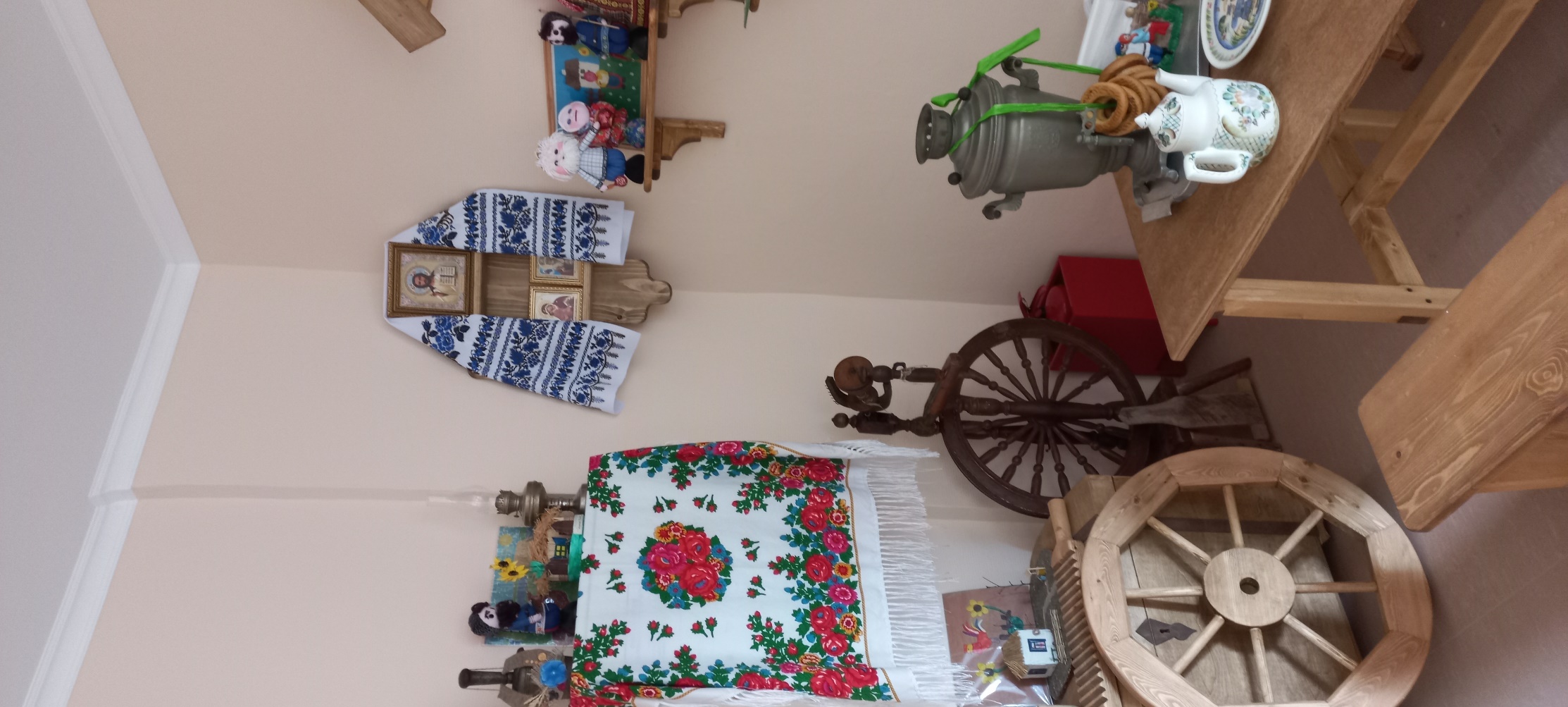 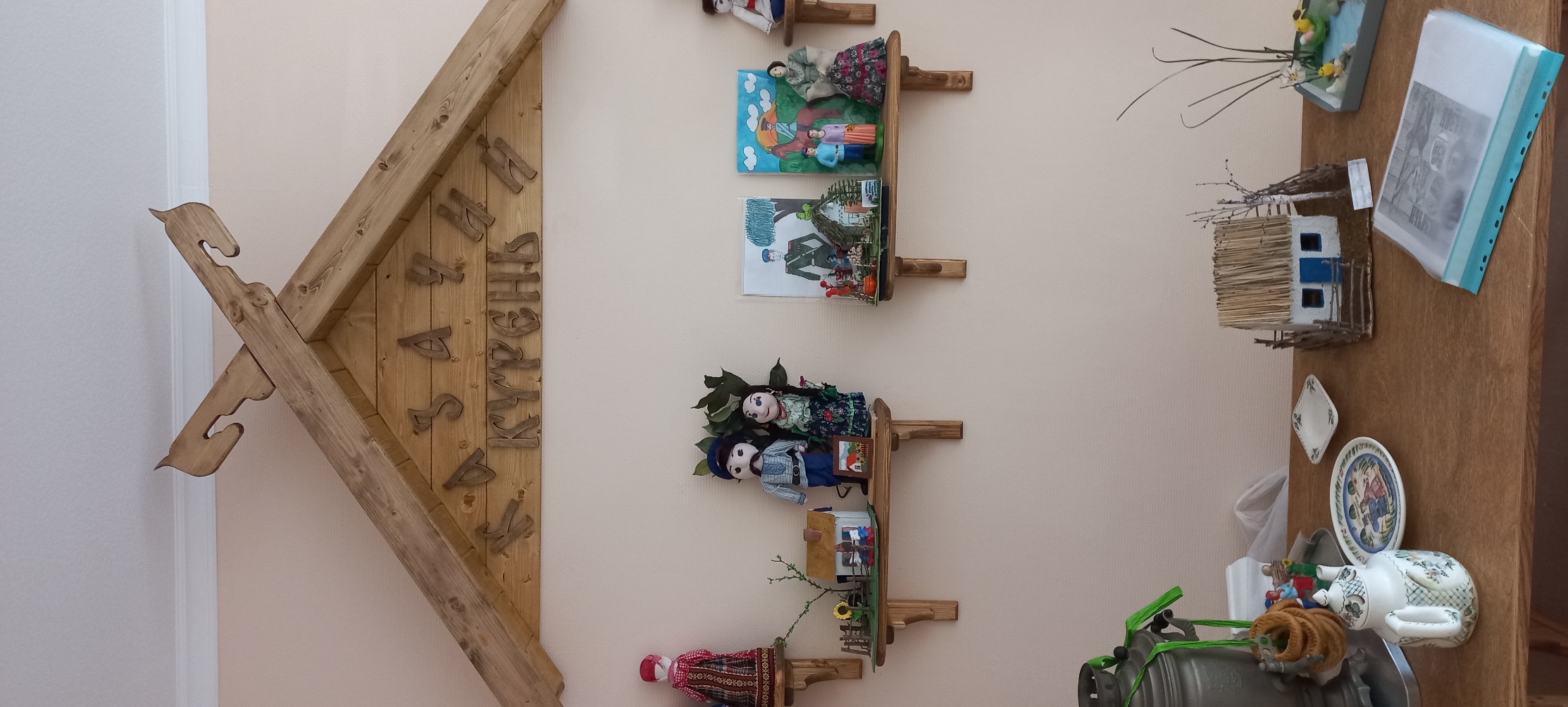 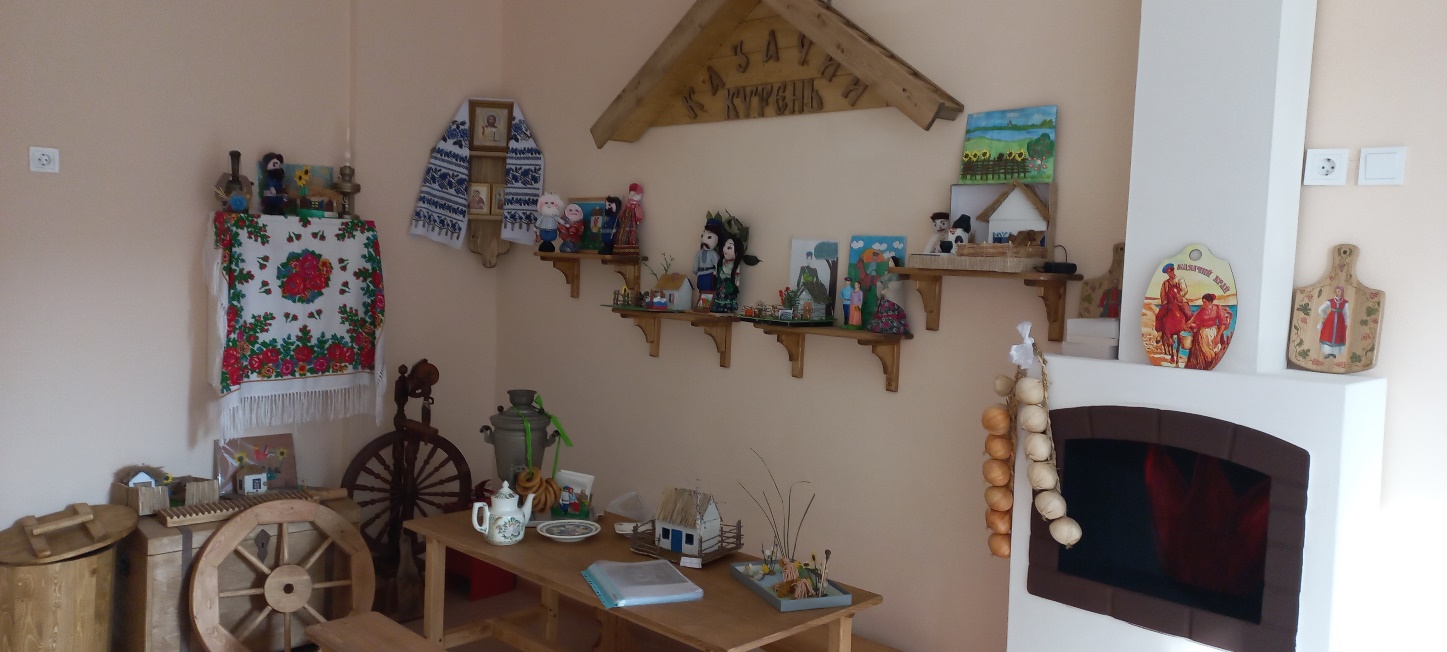 ДатаТемаСодержаниеСентябрьБеседа: «Город, в котором я живу»; Рисование: «Мое любимое место в городе Ростове на Дону»;Презентация - беседа: «Символика Ростова – на - Дону».Беседа с детьми  «Наша малая Родина –Донской край, город казачеств».СентябрьПомощь родителей в оформлении кукол «Казачья одежда», «Казачий уклад ».Сентябрь«Мы живем в России» «История моего края»  Сентябрь«Люблю тебя, мой город родной» «Кто такие казаки» ОктябрьОсенние народные праздники и обряды. Покров Пресвятой Богородицы- общевойсковой праздник.     Октябрь«Традиции и заповеди казачества»«Ярмарка, ярмарка, развеселая ярмарка».Октябрь«На досуге мы занялись родословной» «Казачьему роду нет переводу»ОктябрьЗнакомство с казачьими сказками   «Детям на потеху».Ноябрь«Знакомство с предметами быта казаков» Кухонные принадлежности- кухонная утварь казаков. «Казачья кухня»НоябрьКазачий фольклор «Знакомство с  пословицами, поговорками и считалками»Ноябрь«На Дону осень». «Собираем урожай».НоябрьПрослушивание музыкального произведения: «Гимн Ростова»Беседа: «Мы вспоминаем героев, в честь которых названы улицы нашего родного города»Декабрь«Что умели казаки». Ремесла казаков. «Бабушкина кукла».Декабрь «Мир казачьего дома» «Курень для казака – его крепость». «Славный дом, чудный дом, когда казак с казачкой живут в нем».Декабрь«Казачий былинный цикл – исторические песни» Декабрь«Зачем казаку конь?».  «Добрый друг казака».   ЯнварьБеседа: «Подвиг на войне»;ЯнварьПодвижные игры: «Перетягивание каната», «Сигнальные флажки»;Рисование: «Памятники воинской славы нашего города»; ЯнварьКрещение на ДонуЯнварь«Истоки казачьего фольклора»Февраль«Обряды и обычаи казаков» «Знакомство с традициями казаков» «Праздники и развлечения».Февраль«Как рубашка в поле росла». «Казачий национальный костюм». Мужской казачий костюм. ФевральСтроевые песни казаков. «Воинская слава казака» «Герои русских былин и казачьих сказок».ФевральТеатрализованное представление «Широкая масленица»Март«Как нитки прядут и ткани ткут, да вяжут».«История рушника».Март«Как рубашка в поле росла». «Я казачка молода».Женский казачий костюм. «Загадки орнамента».Март«Донская аптека»МартВесенние народные праздники и обряды. «Сороки», веснянки, заклички, приметы.АпрельПасха, Светлое Христово Воскресенье.АпрельАпрель«Как воспитывали казака».Апрель«Ах, ты степь, моя широкая». Искусство   С.Б.Потапов  «Донские степи».МайЕгорьев день, святой Георгий Победоносец.Май«Казачьи игры и хороводы» Рассказ об игрушках-самоделках казачат.МайОсобенности казачьей Троицы- участие детей в празднике, гуляния, соревнования.МайВикторина: «Что ты знаешь о Дне Победы?»Итоговая презентация: «Помним твой подвиг, Ростов- на- Дону»